Warszawa, 5 lipca 2024MATERIAŁ PRASOWYAntyoksydacja, anti-aging i roślinne duetyCo warto wiedzieć o bakuchiolu?Bakuchiol to roślinny król kosmetycznej multifunkjonalności. Działa przeciwzmarszczkowo, ujędrniająco, nawilżająco oraz antyoksydacyjnie. Wykorzystanie bakuchiolu w pielęgnacji gabinetowej i domowej to trend, który na dobre zagościł na rynku beauty. Eksperci wskazują, że ta znana z medycyny chińskiej i indyjskiej substancja świetnie sprawdza się w nowoczesnej, domowej pielęgnacji. Co warto wiedzieć o bakuchiolu?Bakuchiol to związek chemiczny pochodzenia roślinnego – a ściślej mówiąc, pozyskiwany z motylkowatej rośliny o nazwie babchi (łuszczyca korylifolia). W medycynie wschodu babchi została doceniona setki lat temu, ale bakuchiol został wyizolowany i poznany dopiero w drugiej połowie XX wieku. Obecnie przeżywa prawdziwy renesans na rynku beauty jako roślinna alternatywa dla uwielbianego retinolu, czyli retinoidu będącego pochodną witaminy A. Skojarzenie jest słuszne, ponieważ badania dowodzą, że choć bakuchiol i retinol mają inną budowę chemiczną, w ich funkcjonalności w kontekście kosmetycznym możemy znaleźć wiele analogii.Anti-aging na roślinnych fundamentach– Bakuchiol to obecnie jeden z topowych beauty-składników. Zdecydowanie obserwujemy mocny trend zainteresowania komponentami roślinnymi o wysokiej skuteczności. W centrum tej tendencji jest właśnie bakuchiol. I słusznie, ponieważ to składnik aktywny o bardzo wielu funkcjach. Pierwszą z nich jest anti-aging – mówi Agnieszka Kowalska, Medical Advisor, Ekspert marki mesoBoost®. – Bakuchiol działa przeciwzmarszczkowo i ujędrniająco, a także wykazuje właściwości uelastyczniające skórę, dzięki czemu świetnie sprawdza się w anti-agingowej pielęgnacji domowej  – dodaje. Eksperci wskazują, że bakuchiol „potrafi” stymulować produkcję kolagenu i elastyny w skórze, dzięki czemu jest jednym z najskuteczniejszych składników aktywnych do walki z upływem czasu. Ale to jeszcze nie wszystko. Ten wegański komponent jest świetnie tolerowany przez skórę, nie powodując efektów niepożądanych. Nie wywołuje podrażnień i może być stosowany przez cały rok, ponieważ nie wchodzi w reakcję ze słońcem. Punkt dla bakuchiolu. Antyoksydacja… i inne moce bakuchioluChoć właściwości przeciwstarzeniowe bakuchiolu zwykle wymieniane są jako jego pierwsza zaleta, eksperci wskazują, że substancja pozyskiwana z babchi jest bardzo multifunkcjonalna. Po pierwsze, jest skutecznym antyoksydantem, a zatem „potrafi” ochronić skórę przed szkodliwym działaniem wolnych rodników – co w praktyce również wpływa na zapobieganie skutkom upływającego czasu. Po drugie, ma wysoką fotostabilność. Oznacza to, że utrzymuje swoje właściwości w zetknięciu z promieniami UV. Kolejną z super-mocy bakuchiolu jest jego pozytywny wpływ na koloryt skóry – a zatem rozjaśnianie przebarwień i rozświetlenie cery. – Zawarty w linii mesoBoost® NATURAL LIFT BAKUCHIOL FORTE składnik aktywny sprzyja bardzo delikatnemu złuszczaniu naskórka, dzięki czemu skóra jest skutecznie stymulowana do odnowy. W rezultacie pozbywamy się drobnych przebarwień, a cera odzyskuje zdrowy blask – mówi Agnieszka Kowalska.Kosmetolodzy wskazują, że bakuchiol sprzyja również nawilżeniu, a także działa przeciwzapalnie i przeciwbakteryjnie, doskonale sprawdzając się jako element wspierający terapię przeciwtrądzikową. Dowiedziono, że hamuje wzrost bakterii, które mają wpływ na rozwój zmian trądzikowych, a także skutecznie reguluje produkcję sebum, przeciwdziałając pojawianiu się zaskórników.Naturalne duetyBakuchiol to król wege w świecie beauty. Eksperci wskazują, że świetnie współgra także z innymi produktami pochodzenia roślinnego – ściślej mówiąc, z olejami naturalnymi. Z sukcesem łączony jest z olejem jojoba, który efektywnie odżywia, wygładza i zmiękcza skórę, regeneruje oraz łagodzi podrażnienia, a także z mocno docenianym na rynku kosmetycznym olejem z awokado o podobnych zaletach. – W serum i kremie do twarzy NATURAL LIFT bakuchiol współgra z mocą olejów naturalnych i bezcennej witaminy E, która skutecznie hamuje proces starzenia poprzez wychwytywanie wolnych rodników, działa przeciwzapalnie, poprawia elastyczność naskórka. W ten sposób efektywność domowej terapii przciwstarzeniowej jest multiplikowana, a skóra nabiera jędrności i młodego wyglądu – mówi Agnieszka Kowalska.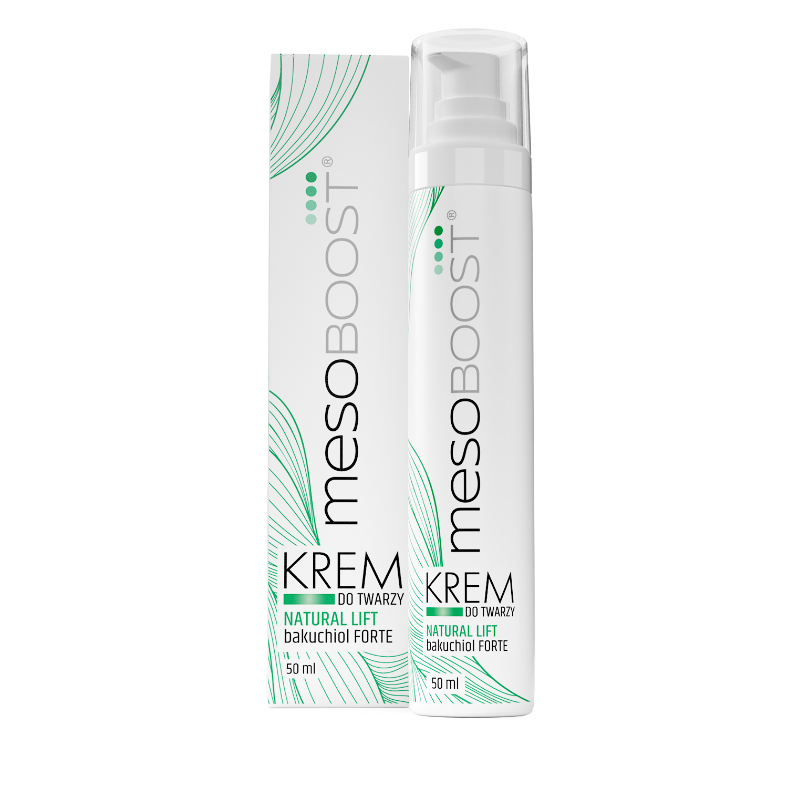 mesoBoost® NATURAL LIFT BAKUCHIOL FORTE Krem do twarzy Krem do twarzy mesoBoost® NATURAL LIFT bakuchiol FORTE to kompozycja najskuteczniejszych składników aktywnych do walki z upływem czasu. Receptura bazuje na bakuchiolu, tzw. "roślinnym retinolu" o wysokiej tolerancji przez skórę, który słynie z działania wygładzającego i uelastyczniającego. Z kolei olej jojoba odżywia, wygładza i zmiękcza skórę. Witamina E, zwana witaminą młodości, zwalcza wolne rodniki i działa silnie przeciwstarzeniowo. BAKUCHIOL - ma wysoką tolerancję przez skórę, posiada działanie wygładzające i uelastyczniające. OLEJ JOJOBA - odżywia, wygładza i zmiękcza skórę, regeneruje i łagodzi podrażnienia. WITAMINA E - hamuje proces starzenia poprzez wychwytywanie wolnych rodników, działa przeciwzapalnie, poprawia elastyczność naskórka.Pojemność: 50 mlCena: 80 złmesoBoost® NATURAL LIFT BAKUCHIOL FORTESerum do twarzymesoBoost® NATURAL LIFT bakuchiol FORTE serum to kompozycja najskuteczniejszych składników aktywnych do walki z upływem czasu. Receptura bazuje na bakuchiolu, tzw. "roślinnym retinolu" o wysokiej tolerancji przez skórę, który słynie z działania wygładzającego i uelastyczniającego. Z kolei olej z awokado odżywia, wygładza i zmiękcza skórę. Witamina E, zwana witaminą młodości, zwalcza wolne rodniki i działa silnie przeciwstarzeniowo. 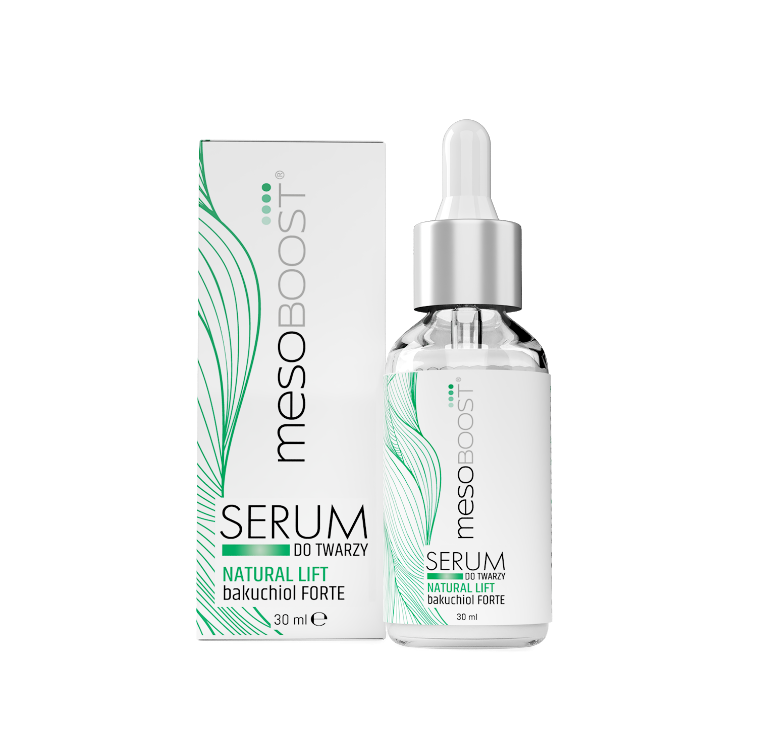 BAKUCHIOL – ma wysoką tolerancję przez skórę, posiada działanie wygładzające i uelastyczniające. OLEJ Z AWOKADO - odżywia, wygładza i zmiękcza skórę, regeneruje i łagodzi podrażnienia. WITAMINA E - hamuje proces starzenia poprzez wychwytywanie wolnych rodników, działa przeciwzapalnie, poprawia elastyczność naskórka.Pojemność: 30 mlCena: 46 złLinię uzupełnia mesoBoost NATURAL LIFT BAKUCHIOL FORTE krem pod oczyKontakt dla mediów:Agnieszka Nowakowska-TwardowskaManager PRe-mail: agnieszka.nowakowska@festcom.plmob: 660777909### mesoBoost® to marka z wieloletnim doświadczeniem na rynku profesjonalnym, która od lat wychodzi naprzeciw potrzebom konsumentów w całej Polsce. Obecnie linie produktowe mesoBoost® dostępne są w drogeriach HEBE – dla efektywnej i spersonalizowanej pielęgnacji domowej. mesoBoost® oznacza ponadprzeciętną skuteczność oferowanych terapii przeciwstarzeniowych, aktywnie poprawiających stan skóry, redukujących zmarszczki, przywracających gęstość, jędrność i blask skóry. Bazą produktów są wyselekcjonowane składniki aktywne o najwyższej skuteczności terapeutycznejWięcej informacji: www.mesoboost.pl